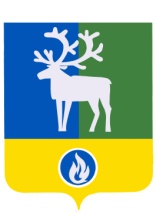 	БЕЛОЯРСКИЙ РАЙОН		ХАНТЫ-МАНСИЙСКИЙ АВТОНОМНЫЙ ОКРУГ – ЮГРА	           ПРОЕКТАДМИНИСТРАЦИЯ  БЕЛОЯРСКОГО РАЙОНАПОСТАНОВЛЕНИЕот июня 2021 года                                                                                                          №                                                                                                      О внесении изменения в приложение 2 к постановлению администрации Белоярского района от 17 сентября 2012 года № 1406П о с т а н о в л я ю :Внести в приложение 2 «Состав комиссии по оценке готовности электро- и теплоснабжающих организаций, находящихся на территории Белоярского района, к работе в осенне-зимний период» к постановлению администрации Белоярского района от 17 сентября 2012 года № 1406 «Об утверждении Положения о комиссии по оценке готовности электро- и теплоснабжающих организаций, находящихся на территории Белоярского района, к работе в осенне-зимний период и ее состава» изменение, изложив его в редакции согласно приложению к настоящему постановлению.Опубликовать настоящее постановление в газете «Белоярские вести. Официальный выпуск».Настоящее постановление вступает в силу после его официального опубликования.Контроль за выполнением постановления возложить на первого заместителя главы Белоярского района Ойнеца А.В. Глава Белоярского района                                                                               С.П.Маненков  ПРИЛОЖЕНИЕ к постановлению администрации Белоярского районаот «» июня 2021 года №ПРИЛОЖЕНИЕ 2к постановлению администрации Белоярского районаот 17 сентября 2012 года №1406С О С Т А Вкомиссии по оценке готовности электро- и теплоснабжающих организаций, находящихся на территории Белоярского района, к работе в осенне-зимний периодОйнец А.В.первый заместитель главы Белоярского района, председатель комиссииИванов И.В.начальник управления жилищно-коммунального хозяйства администрации Белоярского района, заместитель председателя комиссииМаркин С.В.специалист-эксперт управления жилищно-коммунального хозяйства администрации Белоярского района, секретарь комиссииЧлены комиссии:Гавришов Д.В.исполняющий обязанности директора акционерного общества «Югорская коммунальная эксплуатирующая компания - Белоярский» (по согласованию)Гафуров С.Д.государственный инспектор отдела энергетического надзора по Ханты-Мансийскому автономному округу – Югре Северо-Уральского управления Ростехнадзора по Тюменской области (по согласованию)Шорин В.В.ведущий специалист отдела по делам гражданской обороны и чрезвычайным ситуациям администрации Белоярского районачлен Общественного совета при администрации Белоярского района по вопросам жилищно-коммунального хозяйства (по согласованию)